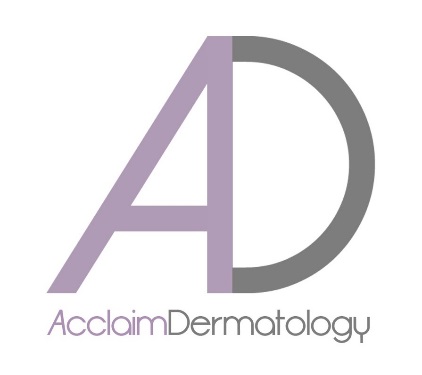 Acclaim Dermatology Intake FormPatient Last Name: _____________________ First Name: ___________________ Middle Name: _______________Nickname: _____________________________ Date of Birth: ________________________________ Age: _________Height: ___________ Weight: ___________ If a minor, Parents Name: _____________________________________Birth Sex: _________ Marital Status: _______________________ Language: _________________________________Race: _____________________________________ Ethnicity: _______________________________________________Mailing Address: __________________________________ City: ______________________ Zip Code: ____________
If we need to contact you M-F, 8-5, what is the best way to reach you? (Please circle one below)Phone Numbers: Home:                                    Cell:                                         Work:                                            lEmail:                                                                                  Other:                                                                            IIn Case of Emergency: Name: _______________________________ Phone Number: _______________________________Relation to Patient: _______________________________________Preferred Pharmacy: ________________________________ Phone Number: ________________________________Address: _____________________________________ City: _____________________ Zip Code: _________________Referred By: _________________________________Alerts: (Please Check Yes or No)___Y ___ N   Artificial Heart Valve or Joints ___Y ___ N   Pacemaker or Defibrillator Present ___Y ___ N   Rapid Heartbeat with Epinephrine ___Y ___ N   Blood Thinners ___Y ___ N   Premedication Prior to Procedures ***Women Only: Pregnant, planning a pregnancy or breast feeding ___ Y ___ N Last Menstrual Period: _________________________Past Medical History: (Please Check All That Apply, If None Check NONE)___ NONE___ Anxiety___ Arthritis___ Asthma___ Atrial Fibrillation___ Noncancerous Prostate Enlargement ___ Cerebrovascular accident ___ COPD___ Coronary artery disease___ Depression___ Diabetes Mellitus ___ Disease caused by Covid- 19 ___ High Blood Pressure ___ End-Stage Renal Disease___ Epilepsy ___ GERD___ Hearing Loss___ HIV/AIDS___ High Cholesterol___ Hyperthyroidism___ Hypothyroidism___ Hepatitis___ Leukemia___ Lupus___ Malignant Lymphoma___ Breast Cancer___ Colon Cancer ___ Lung Cancer ___ Prostate Cancer  ___ Radiation Therapy Treatment ___ Bone Marrow Transplant Other: _____________________________________________________________________________________________ ____________________________________________________________________________________________________Past Surgical History: (Please Check All That Apply, If None Check NONE)___ NONE___ Removal of Anal or Rectal Cancer___ Bilateral Knee Joint Replacement___ Breast Biopsy___ Prostate Biopsy___ Coronary Artery Bypass Graft___ Kidney Transplant___ Excision of Basal Cell Carcinoma___ Excision of melanoma___ Excision of squamous cell carcinoma___ Bowel Procedure___ Tubal Litigation___ Appendectomy___ Bilateral Breast Mastectomy___ Gallbladder Removed___ Liver Excision___ Tissue Graft Heart Valve Replacement___ Urinary Bladder Removed___ Prostatectomy___ Hysterectomy___ Kidney Biopsy___ Mechanical Heart Valve Replacement___ One or Both Ovaries Removed___ Pancreas Removed___ Kidney Stone(s) Removed___ Portosystemic Shunt Operation___ Spleen Removed___ Skin Biopsy___ Kidney Removed___ Heart Transplant___ Liver Transplant Other: __________________________________________________________________________________________________________________________________________________________________________________________________Skin Disease History: (Please Check All That Apply, If None Check NONE)___ NONE___ Acne___ Actinic Keratosis___ Dry/Scaly Skin ___ Basal Cell Carcinoma___ Dermatitis from Poison Ivy ___ Atypical Moles ___ Eczema ___ Asthma ___ Hay Fever ___ Malignant Melanoma___ Flaking or Itchy Scalp___ Psoriasis ___ Squamous Cell Carcinoma___ Second Degree Sunburn Other: __________________________________________________________________________________________________________________________________________________________________________________________________Do you wear Sunscreen? ___ Y ___ N    If yes, what SPF? _____Do you tan in a tanning salon? ___ Y ___ N Do you have a family history of Melanoma? ___ Y ___ N If yes, which relative(s)? _____________________________________________________________________________Any Other Family History: ________________________________________________________________________________________________________________________________________________________________________________Medications: Are you taking any medications (prescriptions, over-the-counter) regularly now? ___ Y ___ N If yes, please print all current medications and dosages below____________________________________________________________________________________________________________________________________________________________________________________________________________________________________Medication Allergies: ___ Y ___ N If yes, please print all medication allergies and include reaction below________________________________________________________________________________________________________________________________________________________________________________________Other Allergies: ___Y ___NIf yes, please print all allergies and include reaction below______________________________________________	       ______________________________________________Social History: (Please Check All That Apply)Cigarette Smoking: ___ Never	___ Former Smoker	___ Smokes DailyHow Much? _____________________________Alcohol Use: ___ Never	___ Social		___ HeavyHow Much? _____________________________Illicit Drug Use: ___ Never	___ Drug Use		___ IV Drug UseThe above information is true to the best of my knowledge. I authorize my insurance benefits be paid directly to the physician. I understand that I am financially responsible for any balance. I also authorize 
Acclaim Dermatology or insurance company to release any information required to process my claims. ________________________________________________Print Patient Name________________________________________________Patient Signature (or guardian)________________________________________________Date________________________________________________Relationship